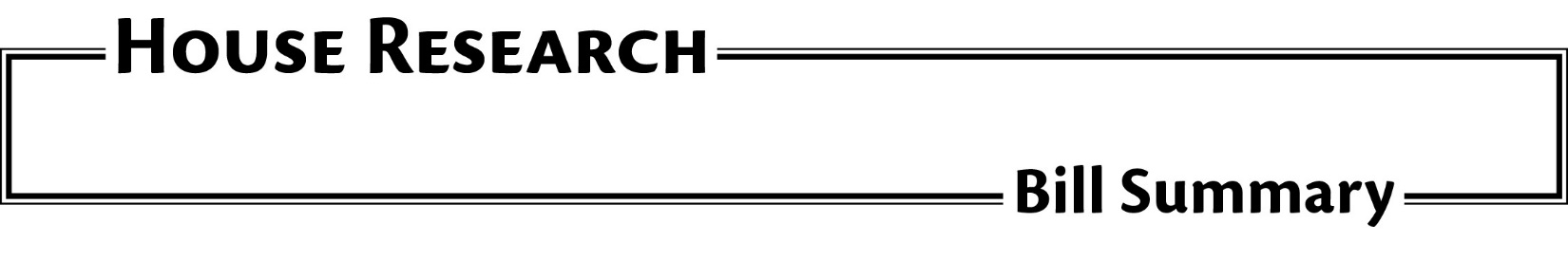 	File Number:	H.F. 3172	Date:	March 6, 2018	Version:	As introduced	Authors:	Zerwas	Subject:	Predatory offender notice to home care provider	Analyst:	Jeff Diebel	This publication can be made available in alternative formats upon request.  Please call 651-296-6753 (voice); or the Minnesota State Relay Service at 1-800-627-3529 (TTY) for assistance.  Summaries are also available on our website at: www.house.mn/hrd/.This bill expands the definition of “health care facility” in the predatory offender registration statute to include licensed home care providers.  By expanding the definition, the law will require that predatory offender notice be provided to licensed home care providers in the same manner that the other entities listed in the definition of health care facility receive notice.